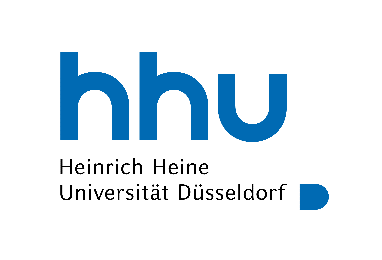 Fachschaft  PharmazieHeinrich-Heine-Universität DüsseldorfGeb. 26.31 U1 R41Universitätsstraße 140225 DüsseldorfTel.: 0211-8112516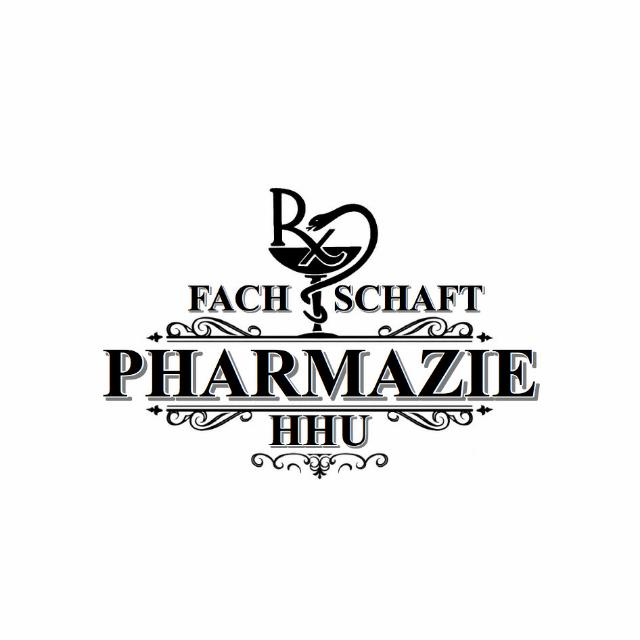 Protokoll der online FS-Sitzung 02.02.2021Anwesende Räte:  	 Marie F.	 Eunice M.		 Sabrina F.		 Samuel K. Alexander G.	 Madeline D.	 Laura P.		 Anna-Lena G. Kerstin S.	 Hannah S.		 Moritz K. 		 Jonas H. Jonas G.Anfang: 18:07Tagesordnung:TOP 0: RegulariaBeschlussfähigkeit wird festgestelltRedeleitung wird Sabrina F. übertragenTOP 1: Pharmakologie VorlesungenBisher keine Verbesserung der SituationHerr Fischer sollte über den aktuellen Stand informiert werdenUnsicherheit wie das nächste Semester ablaufen sollSabrina spricht mit Prof. Stark über das weitere VorgehenTOP 2: StudienbeiratssitzungAb 14.02 alle Prüfungen ohne alternative in PräsenzAufenthalt auf dem Campus nur für PrüfungenEs sollten immer online Alternativen angeboten werdenTOP 3: SonstigesCo-Moderator für Ravati: MarieEnde: 18:43Protokollführer: Samuel Kolorz